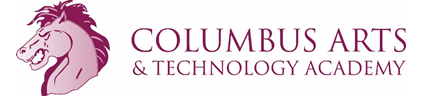 Ohio Means JobsOhio Means Jobs is an Ohio website that allows you to plan your career, search jobs, build and post a resume. You can also find potential workforce programs to assist in job training. Find more information here. And get an overview of Ohio Means Jobs here.